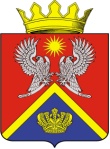 АДМИНИСТРАЦИЯ СУРОВИКИНСКОГО МУНИЦИПАЛЬНОГО РАЙОНАПОСТАНОВЛЕНИЕ – ПРОЕКТ от___________                                      № Об утверждении формы протокола осмотра объектов земельных отношений применяемого при осуществлении  муниципального земельного контроля в границах сельских поселений, входящих в состав Суровикинского муниципальногорайона Волгоградской области        В соответствии с Федеральным законом от 31.07.2020 № 248-ФЗ «О государственном контроле (надзоре) и муниципальном контроле в Российской Федерации», решением Суровикинской районной Думы Волгоградской области от 30.07.2021 № 19/131 «Об утверждении Положения о муниципальном земельном контроле в границах сельских поселений, входящих в состав Суровикинского муниципального района Волгоградской области», Уставом Суровикинского муниципального района Волгоградской области, администрация Суровикинского муниципального района Волгоградской области постановляет:        1. Утвердить прилагаемую форму протокола осмотра объектов земельных отношений при осуществлении области муниципального земельного контроля в границах сельских поселений, входящих в состав Суровикинского муниципального района Волгоградской области.     2. Контроль за исполнением настоящего постановления возложить на заместителя главы Суровикинского муниципального района по сельскому хозяйству, продовольствию и природопользованию, начальника отдела по сельскому хозяйству, продовольствию и природопользованию администрации Суровикинского муниципального района Волгоградской области А.Ф. Роганова.       3. Настоящее постановление вступает в силу после его обнародования путем размещения на информационном стенде в здании администрации Суровикинского муниципального района, расположенном по адресу: Волгоградская область, г. Суровикино, ул. Ленина, 64.Глава Суровикинскогомуниципального района                                                                      Р.А. Слива                                      УТВЕРЖДЕНА                                                                 постановлением администрации                                                                       Суровикинского муниципального                                                                         района Волгоградской области                                           от                      №                                                                                     ФормаПРОТОКОЛ  №___________осмотра объектов земельных отношений при осуществлении муниципального земельного контроля в границах сельских поселений, входящих в состав Суровикинского муниципального района Волгоградской области«___»__________20___года                                                              ____________________                                                                                                                                                        (место составления)Осмотр начат      "___"__________ 20____ года  в  "____" ч. "___" мин.Осмотр окончен "___"__________  20____ года  в  "____" ч. "___" мин.____________________________________________________________________________                                                                (должность,  Ф.И.О. лица, составившего протокол)_______________________________________________________________________________________________________________________________________________________с участием законного представителя юридического лица или иного его представителя, индивидуального предпринимателя или его представителя, гражданина или его представителя:___________________________________________________________________________(наименование, организационно-правовая форма юридического лица, его________________________________________________________________________________________________________________________________________________________регистрационный номер (код ОКПО, ИНН), юридический и фактический адреса ____________________________________________________________________________/фамилия, имя, отчество (при наличии) индивидуального предпринимателя, его____________________________________________________________________________регистрационный номер, место проживания, паспортные и другие данные)____________________________________________________________________________(данные представителя, № и дата выдачи доверенности___________________________________________________________________________________________________________/ фамилия, имя, отчество (при наличии) гражданина место проживания, паспортные данные)      Законному представителю юридического лица или иному его представителю, индивидуальному предпринимателю или его представителю, гражданину или его представителю  разъяснены их права и обязанности, предусмотренные  Федеральный закон от 31.07.2020 N 248-ФЗ "О государственном контроле (надзоре) и муниципальном контроле в Российской Федерации".                                                             ______________	_______________                                                                            (подпись)                                                                         (Ф.И.О.)с соблюдением требований Федерального закона от 31.07.2020 N 248-ФЗ "О государственном контроле (надзоре) и муниципальном контроле в Российской Федерации" произвел осмотр: _______________________________________________________________________________________________________________________________________________________________                                    (наименование помещений, территорий и находящихся там вещей и документов)____________________________________________________________________________________________________________________________________________________________________________________________________________________________________находящихся по адресу: ___________________________________________________________________________________________________________________________________Осмотром установлено: ____________________________________________________________________________                 (указываются сведения об осмотренных территориях и помещениях, а также об обнаруженных вещах и документах) ____________________________________________________________________________________________________________________________________________________________________________________________________________________________________________________________________________________________________________________________________________________________________________________________________________________________________________________________________________________________________________________________________________________________________________________________________________________________________________________________________________________________________________Отметка о применении: ____________________________________________________________________________(фото- и киносъемки, видеозаписи, и иных____________________________________________________________________________установленных способах фиксации вещественных доказательств)Замечания, заявления, объяснения, ходатайства, поступившие во время производства осмотра:_________________________________________________________________________________________________________________________________________________________________________________________________________________________________________________________________________________________________________С протоколом ознакомлен и копию протокола получил                                         ___________       _________________                                                                                           (подпись)                            (Ф.И.О. при наличии)в случае отказа от подписи и получения делается отметка об этом и указывается в присутствии кого отказалсяПриложение:_________________________________________________________________(указываются материалы, полученные при осуществлении осмотра____________________________________________________________________________с применением установленных способов фиксации вещественных доказательств)Представитель юридического лица(индивидуальный предприниматель, гражданин или его представитель)    _____________                    ______________________                                                                                                      (подпись)                                                             (Ф.И.О. при наличии)                         в случае отказа от подписи и получения делается отметка об этом и указывается в присутствии кого отказалсяУчаствовавшие (присутствовавшие) лица  _________________    __________________                                                                                                                    (подпись)                                                             (Ф.И.О.)                                                                        __________________   __________________                                                                              (подпись)                                                             (Ф.И.О.)